		GUÍA 8 DE MATEMÁTICA  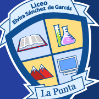 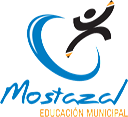 ¡¡Recordemos!!                   Los Trucos aprendidos para resolver los problemas matemáticos:1.-   Primer truco:  Rodea             los datos de tu problema. Es decir, los números que indica. 2.- Segundo truco: Subraya ______ la pregunta. Recuerda que subrayar es hacer una línea debajo        de un texto.3.- Tercer truco: Busca en el problema una palabra clave que te indique si debes sumar o restar y subraya.Para recordar cómo realizar la sustracción o resta, observa el siguiente video.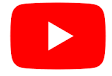 https://www.youtube.com/watch?v=42vjqtleG9EEJEMPLO: Violeta tiene 45 bolitas para jugar con su hermano, y Apolo le ganó 12 bolitas. ¿Cuántas bolitas tiene ahora Violeta? 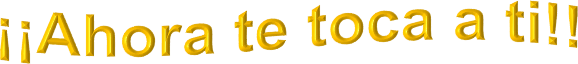 ACTIVIDAD I: Lee los siguientes problemas, sigue los pasos de cada truco y luego completa la tabla. Problema 1       Sofía y su familia realizan una anticuchada en su casa para celebrar las fiestas patrias, habían hecho 47 anticuchos; entre Sofía y su prima se comieron 12 anticuchos. ¿Cuántos anticuchos quedan? (10 pts.)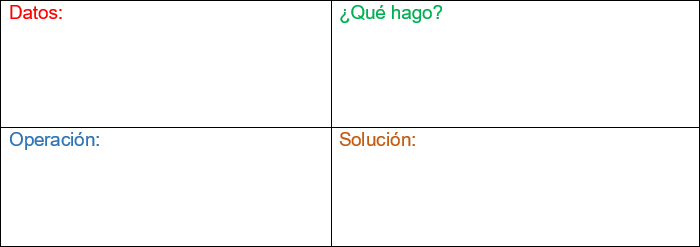 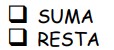 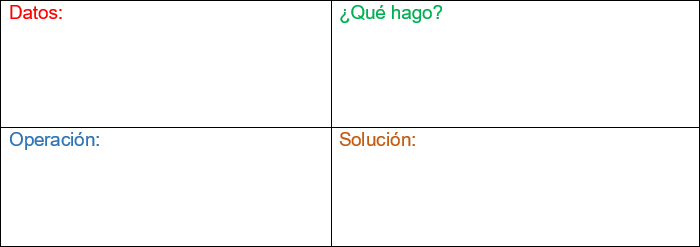 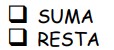 Problema 2    La mamá de Gabriel hizo ricas empanadas, para venderlas en la fonda; ella realizó 96   empanadas, y durante la tarde; vendió 54. ¿Cuátantas empanadas le quedan por vender?                          (10 pts.)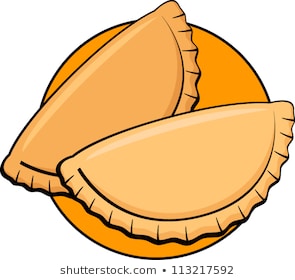 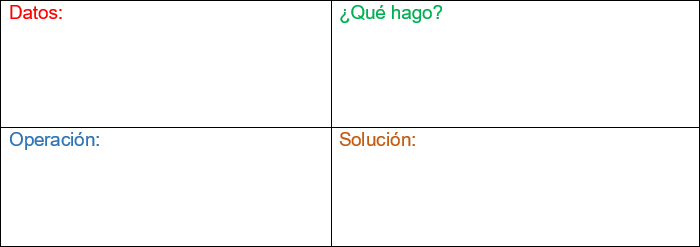 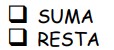 Problema 3     Para las celebraciones de fiestas patrias en el liceo Elvira Sánchez De Garcés, el 2° Básico realizó 79 banderas para regalar a los otros cursos; de las cuales regalaron 55 banderas. ¿Cuántas banderas le quedaron al 2° básico para decorar su sala?  (10 pts.)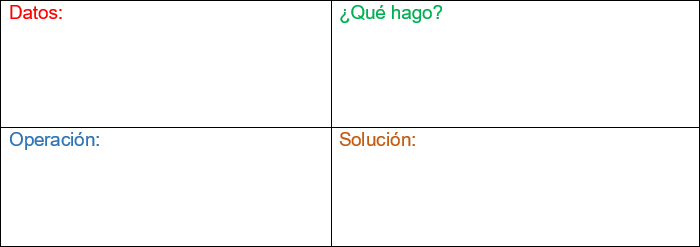 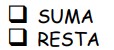 Problema 4    Cristóbal vende globos en la feria, el primer día llevo 43 globos y vendió 32.                                           ¿Cuántos globos le quedaron sin vender? (10 pts.)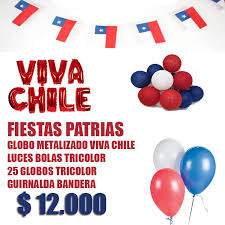 Problema 5     La Tía Valeria lleva 97 trompos para regalárselos a los alumnos del 2° básico, y regaló solo 24. ¿Cuántos trompos le quedaron a la tía Valeria por regalar? (10 pts.)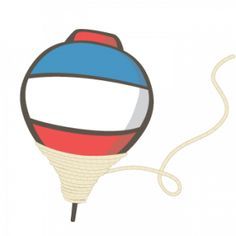    Recuerda revisar si encerraste los datos, subrayaste la palabra clave y la pregunta.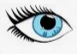 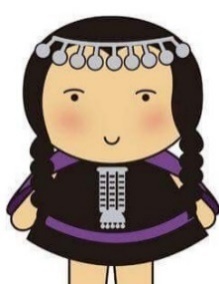 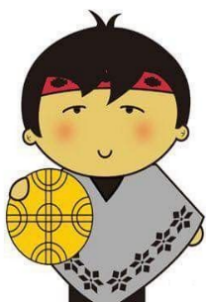 ACTIVIDAD II: Completa tu evaluación, registrando cada respuesta donde corresponda.  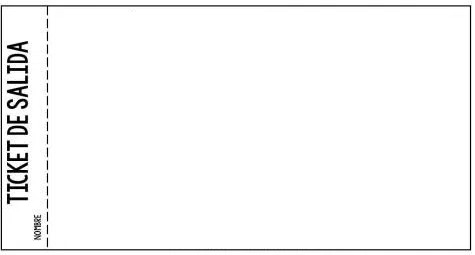 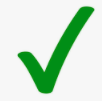 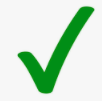 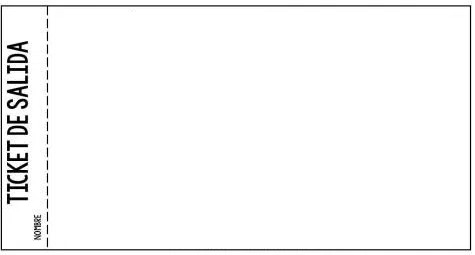 Nombre estudianteCurso: 2° BÁSICOAsignaturasMatemática- PIEMatemática- PIEMatemática- PIEMatemática- PIEMatemática- PIEDocente: Carolina FloresCecilia Cerda.Puntaje Ideal50Puntaje RealOA09Evaluación:Habilidad:Reconocer – identificar – aplicar-resolver – registrar-expresar-evaluarReconocer – identificar – aplicar-resolver – registrar-expresar-evaluarReconocer – identificar – aplicar-resolver – registrar-expresar-evaluarReconocer – identificar – aplicar-resolver – registrar-expresar-evaluarReconocer – identificar – aplicar-resolver – registrar-expresar-evaluarReconocer – identificar – aplicar-resolver – registrar-expresar-evaluarMeta de aprendizaje:Demostrar que comprenden la sustracción en el ámbito del 0 al 100, utilizando un lenguaje cotidiano y matemático.Promover su desarrollo personal, para favorecer su proceso de aprendizaje.Demostrar que comprenden la sustracción en el ámbito del 0 al 100, utilizando un lenguaje cotidiano y matemático.Promover su desarrollo personal, para favorecer su proceso de aprendizaje.Demostrar que comprenden la sustracción en el ámbito del 0 al 100, utilizando un lenguaje cotidiano y matemático.Promover su desarrollo personal, para favorecer su proceso de aprendizaje.Demostrar que comprenden la sustracción en el ámbito del 0 al 100, utilizando un lenguaje cotidiano y matemático.Promover su desarrollo personal, para favorecer su proceso de aprendizaje.Demostrar que comprenden la sustracción en el ámbito del 0 al 100, utilizando un lenguaje cotidiano y matemático.Promover su desarrollo personal, para favorecer su proceso de aprendizaje.Demostrar que comprenden la sustracción en el ámbito del 0 al 100, utilizando un lenguaje cotidiano y matemático.Promover su desarrollo personal, para favorecer su proceso de aprendizaje.Indicador de Evaluación:Resolver problemas utilizando la estrategia de:Identificar datosReconocer operación matemática.Resolver situaciones problemáticas aplicando algoritmo para la sustracción. Registrar de manera simbólica sustracciones Registran respuestas a la pregunta del problema.Resolver problemas utilizando la estrategia de:Identificar datosReconocer operación matemática.Resolver situaciones problemáticas aplicando algoritmo para la sustracción. Registrar de manera simbólica sustracciones Registran respuestas a la pregunta del problema.Resolver problemas utilizando la estrategia de:Identificar datosReconocer operación matemática.Resolver situaciones problemáticas aplicando algoritmo para la sustracción. Registrar de manera simbólica sustracciones Registran respuestas a la pregunta del problema.Resolver problemas utilizando la estrategia de:Identificar datosReconocer operación matemática.Resolver situaciones problemáticas aplicando algoritmo para la sustracción. Registrar de manera simbólica sustracciones Registran respuestas a la pregunta del problema.Resolver problemas utilizando la estrategia de:Identificar datosReconocer operación matemática.Resolver situaciones problemáticas aplicando algoritmo para la sustracción. Registrar de manera simbólica sustracciones Registran respuestas a la pregunta del problema.Resolver problemas utilizando la estrategia de:Identificar datosReconocer operación matemática.Resolver situaciones problemáticas aplicando algoritmo para la sustracción. Registrar de manera simbólica sustracciones Registran respuestas a la pregunta del problema.DATOS:45 y 12¿QUÉ HAGO? 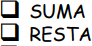 OPERACIÓN: Puedes hacer la resta de la forma que más te acomode (horizontal o vertical)SOLUCIÓN: Recuerda que debes responder a la pregunta de forma completa. A Violeta le quedaron 33 bolitas.